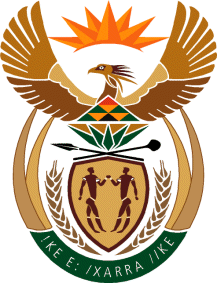 MINISTRY: PUBLIC SERVICE AND ADMINISTRATIONREPUBLIC OF SOUTH AFRICANATIONAL ASSEMBLYQUESTION FOR WRITTEN REPLY QUESTION NO.: 1556.						Mr G R Krumbock (DA) to ask the Minister of Public Service and Administration:(a) What amount did (i) his department and (ii) each entity reporting to him spend on advertising in the 2015-16 financial year and (b) how much has (i) his department and (ii) each entity reporting to him budgeted for advertising in the 2016-17 financial year? 												         NW1727EREPLY(i)	Department of Public Service and Administration (DPSA)	(a)  	In the 2015-16 financial year, DPSA spent an amount of R 2 792 971.76 for advertising.(b)	An amount of R1 666 000.00 has been budgeted for advertising for the financial year 2016-17(ii)	Entities namely: (1) National School of Government and (2) Centre for Public Service Innovation	National School of Government (NSG)In the 2015 -16 financial year,  The NSG spent R 977, 249 on advertising An amount of R1, 121,041 has been budgeted for advertising for the 2016-17 financial yearCentre for Public Service Innovation (CPSI)(a) 	In the 2015/16 financial year, The Centre for Public Service Innovation spent R1.053 million of advertising (b) 	An amount R676 000 has been budgeted for advertising in the 2016-17 financial year.